Kalmar Ok:s veteraner inbjuder tillVeteran-OL onsd. den 31 augusti 2016Samling: Värsnäs friluftsgård.  Följ vägvisning från skärm vid rondellen"Snurrom" mellan Kalmar och Lindsdal.Start: Fri start kl. 10.00 - 11.00.Avstånd TC – Start är ca 200 m.Alla kan vara med, ingen åldersgräns.Stämpling: Sport Ident. SI-pinne finns att låna.Banor:  Tre banor:   4 km, 3 km och 2 km.Karta: Värsnäs  i skala 1:7500 med 2,5 m. ekvidistans.Terrängbeskrivning: Stigrikt friluftsområde.Svagt kuperat. Framkomligheten är överlag god.Dusch: Ingen dusch vid TC, men 200 m till friluftsbad.Toa: Ingen toa vi TC.Startavgift: 30:- , kontantFörfrågningar: Sivert Axelsson, 070-8345 832.Välkomna !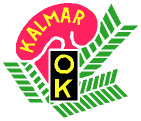 